Беседа и игра «Истрия дорожных знаков»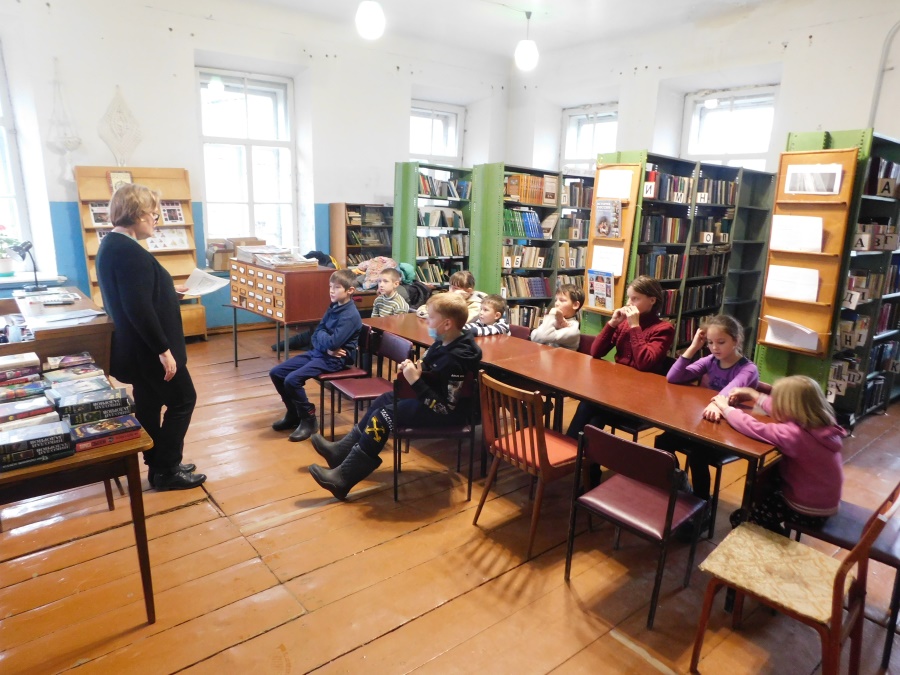 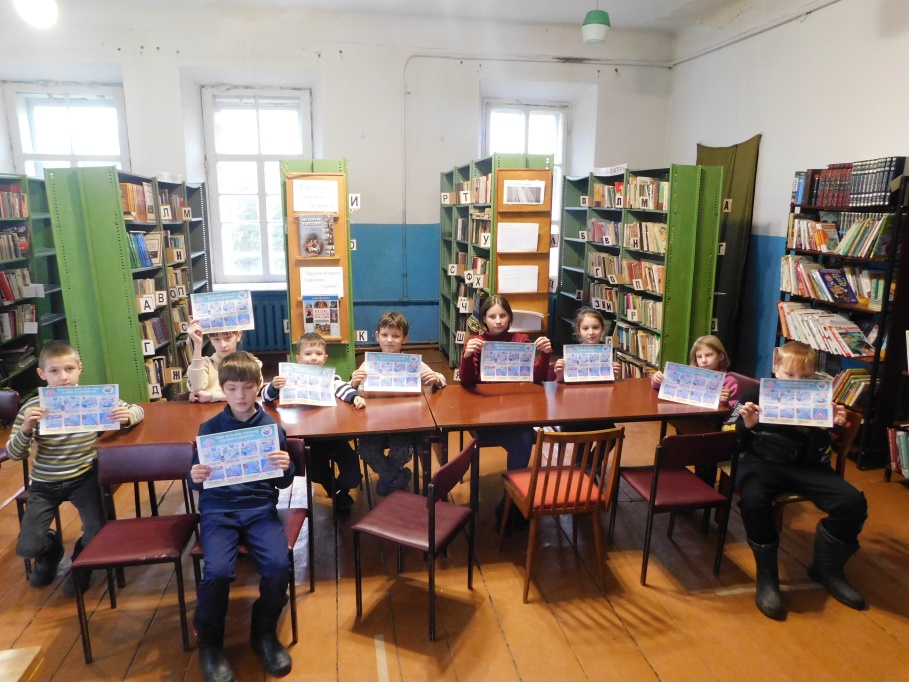 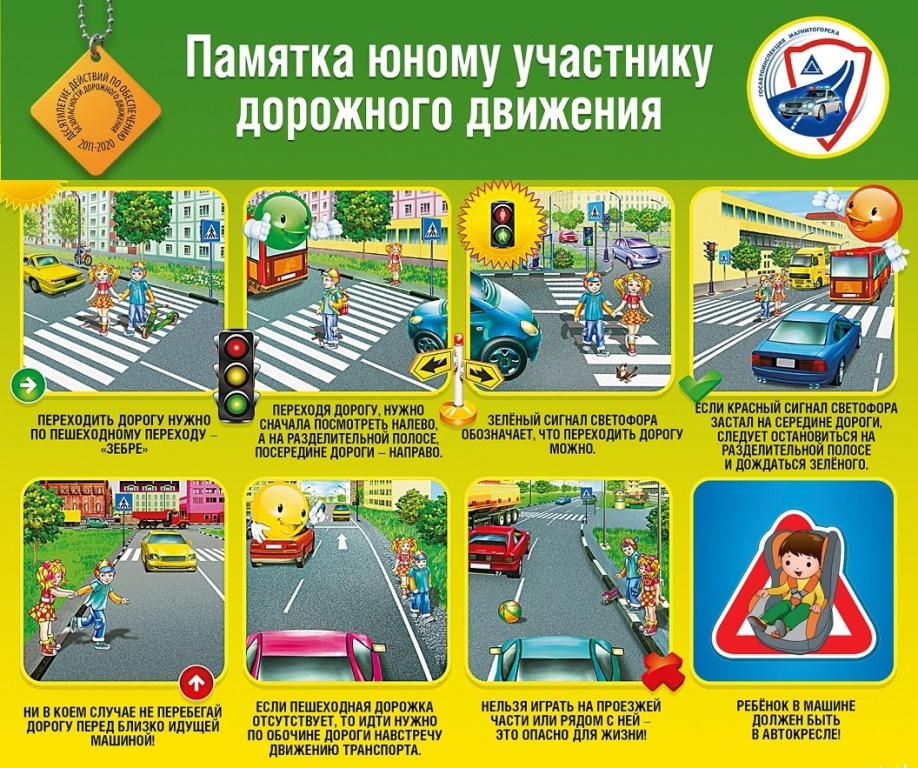 